Осень – пора невероятных путешествий.   7 октября дети старшей возрастной группы «Капитошка», получили необычное письмо на кленовом  листочке, где осенние деревья приглашали их к себе в гости. Ребята во главе с воспитателем, совершили целевую прогулку по территории детского сада, где рассматривали, какими красивыми цветами осень раскрасила листочки деревьев и кустов. Целью нашей прогулки было закрепить и уточнить знания детей о «золотой осени»: об осенней погоде, деревьях в  красочном наряде, Закрепить названия кустарников и деревьев на территории детского сада. Воспитывать заботливое, бережное отношение к природе и ее обитателям.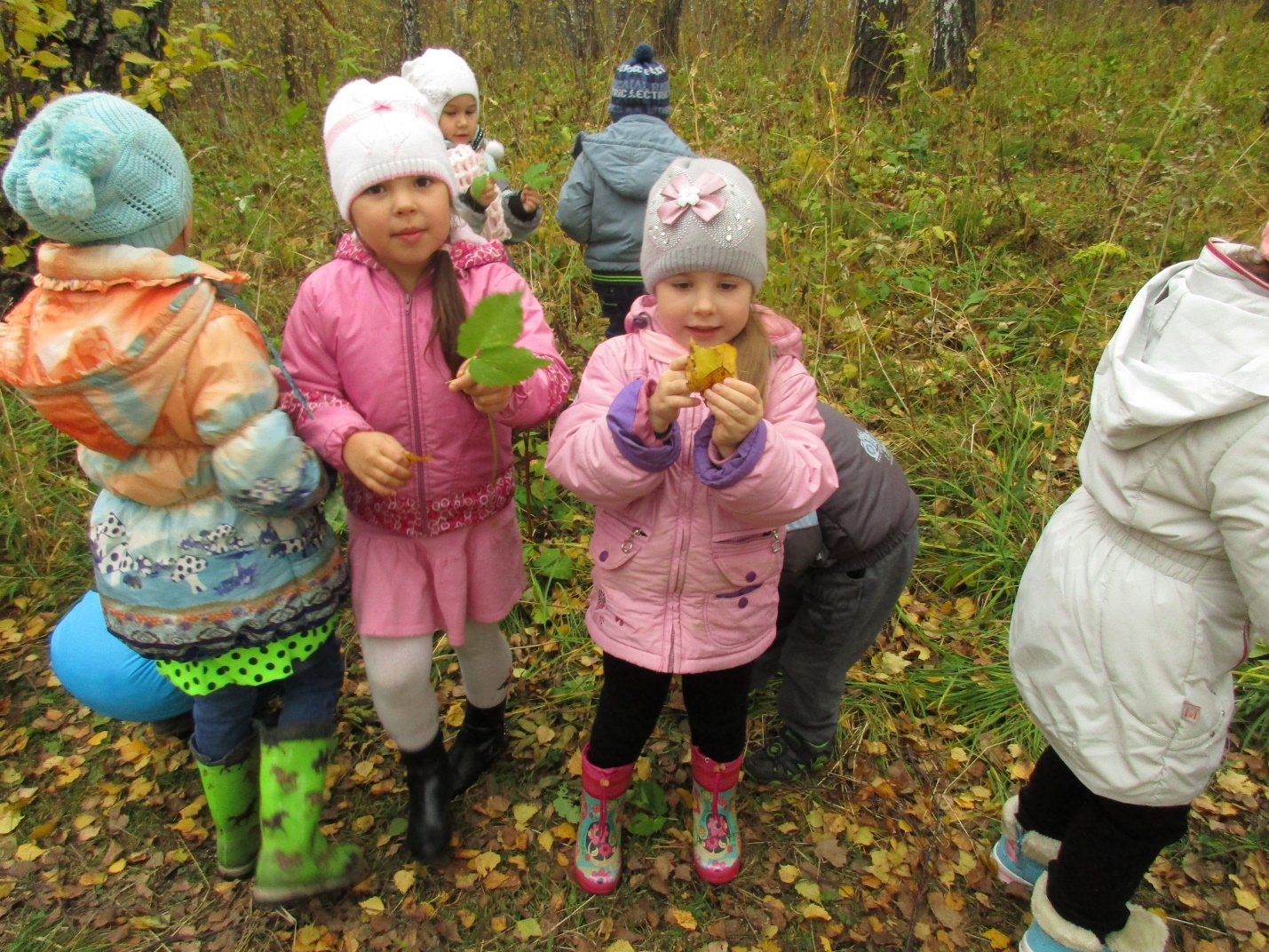  Пока дети искали самый красивый листочек, они закрепили названия, внешний вид деревьев и кустарников, научились пользоваться планом территории детского сада.            Так же вспомнили знакомые стишки про осень и разучили новое.Осень на опушке краски разводила,
По листве тихонько кистью проводила:
Пожелтел орешник,  и зарделись клены,
В пурпуре осеннем только дуб зеленый.
Утешает осень:
- Не жалейте лето!
Посмотрите - роща золотом одета!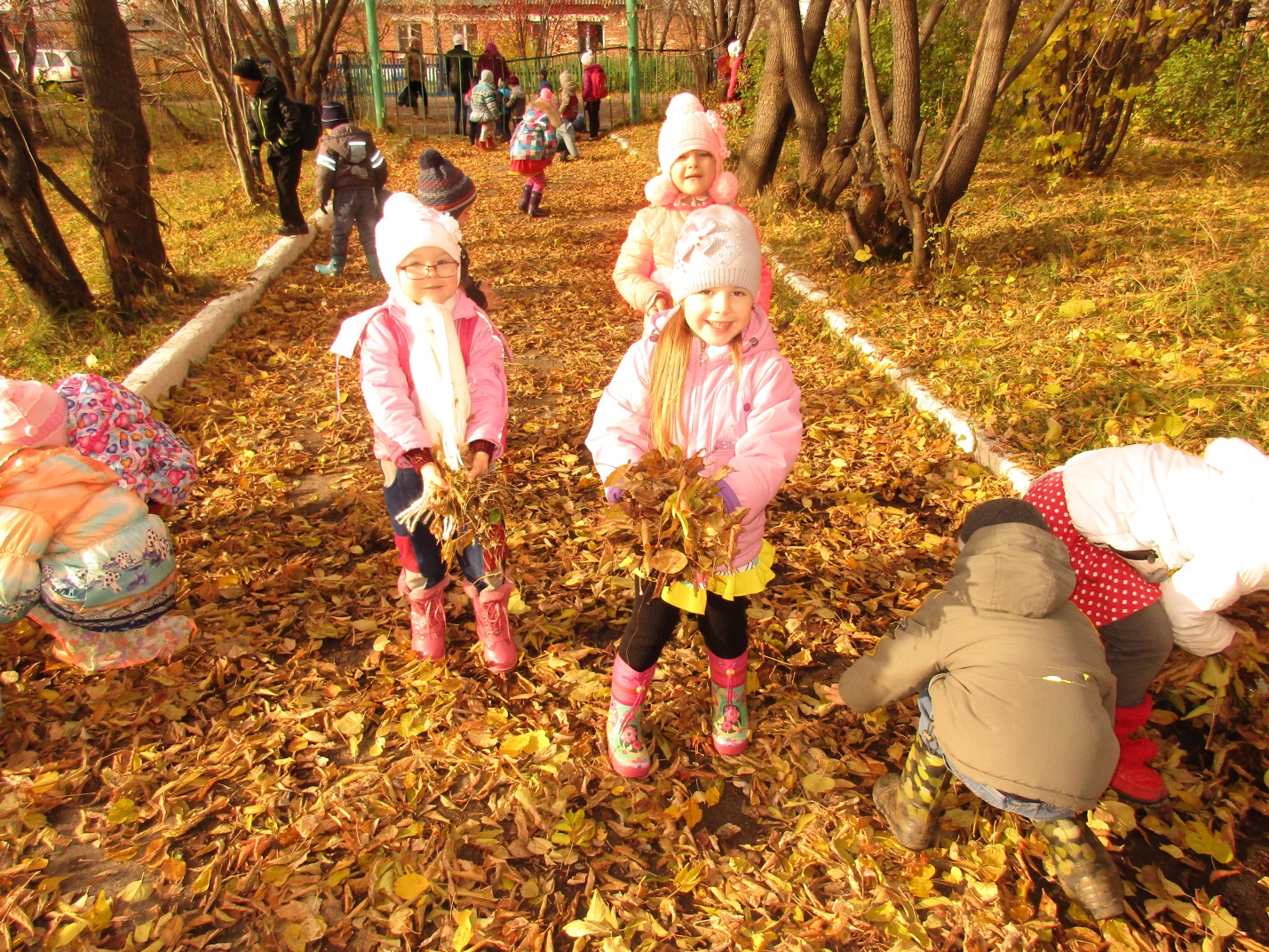             Шагая по аллее, мы собирали осенние букеты, закрепляли признаки осени. Это и желтые, красные листья, это и  листопад, и день стал короче, и птицы улетают на юг,  и люди одели теплую одежду, звери и насекомые тоже готовятся к зиме.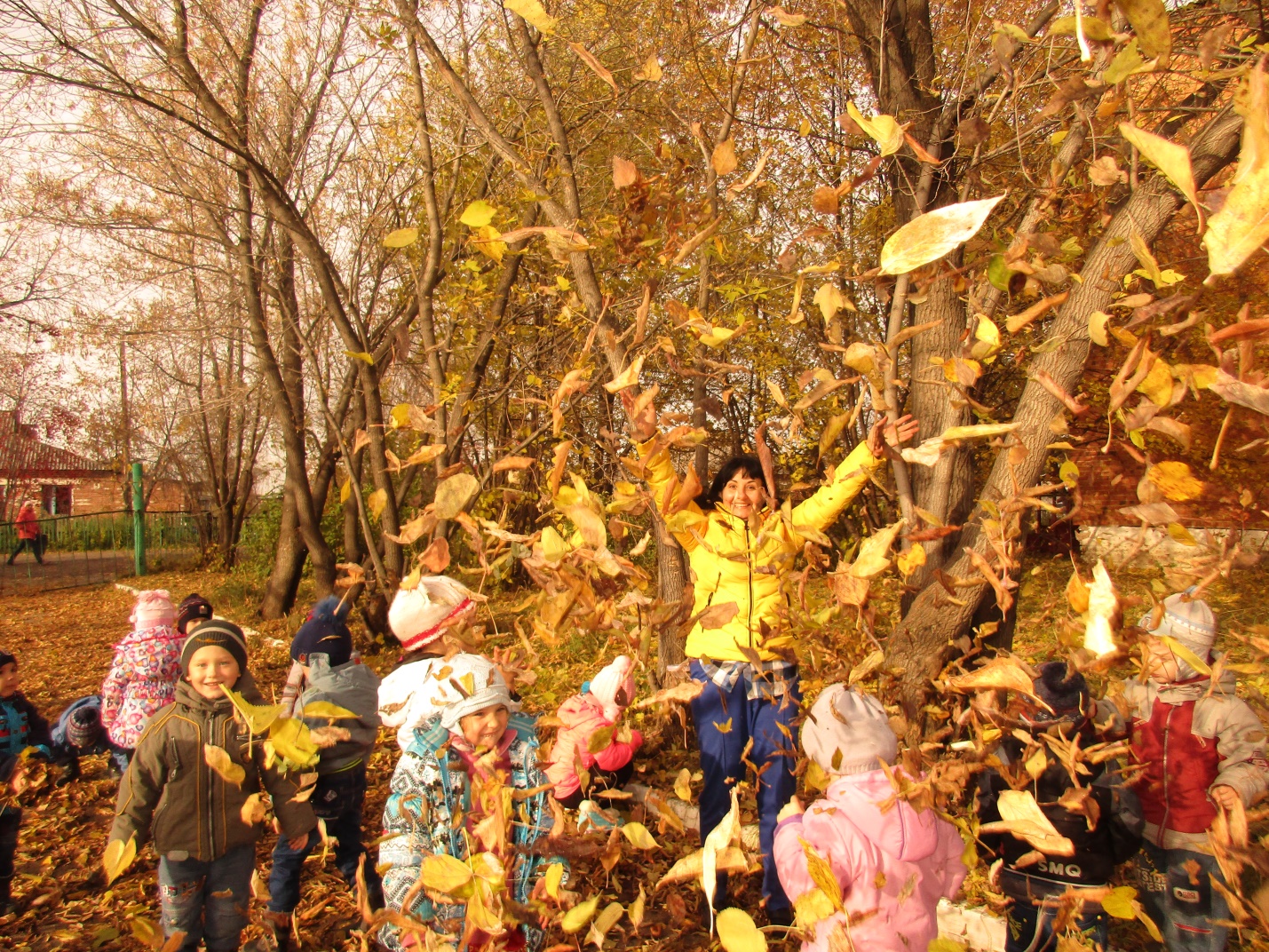               Ребятам прогулка очень понравилась, они с увлечением собирали красивые листочки, а потом собранные листья собирали в красочные букеты и  делали самый настоящий листопад!!!